Утвержден Приказом Закрытого Акционерного Общества «Азербайджанское Каспийское Морское Пароходство» от 01 декабря 2016 года, № 216.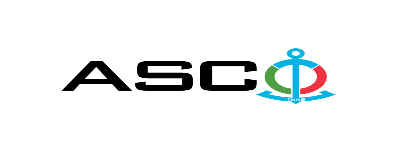 ЗАКРЫТОЕ АКЦИОНЕРНОЕ ОБЩЕСТВО «АЗЕРБАЙДЖАНСКОЕ КАСПИЙСКОЕ МОРСКОЕ ПАРОХОДСТВО» ОБЪЯВЛЯЕТ О ПРОВЕДЕНИИ ОТКРЫТОГО КОНКУРСА НА ЗАКУПКУ МАНОМЕТРОВ И МАНОВАКУУММЕТРОВ К О Н К У Р С № AM-044 / 2019 Комитет по закупкам ЗАО «АКМП»(на бланке участника-претендента)ПИСЬМО-ЗАЯВКА НА УЧАСТИЕ В ОТКРЫТОМ КОНКУРСЕ Город _______       “___”_________20___года ___________№           							                                                                                          Председателю Комитета по закупкам ЗАО «АКМП» Господину Дж.Махмудлу, Настоящей заявкой [с указанием полного наименования претендента-подрядчика] подтверждает намерение принять участие в открытом конкурсе № [с указанием претендентом номера конкурса], объявленном ЗАО «АКМП» в связи с закупкой «__________». При этом подтверждаем, что в отношении [с указанием полного наименования претендента-подрядчика] не проводится процедура ликвидации, банкротства, деятельность не приостановлена, а также отсутствуют иные обстоятельства, не позволяющие участвовать в данном тендере.  Гарантируем,что [с указанием полного наименования претендента-подрядчика] не является лицом, связанным с ЗАО «АКМП». Сообщаем,что для оперативного взаимодействия с Вами по вопросам, связанным с представленной документацией и другими процедурами, нами уполномочен:Контактное лицо: . . . . . . . . . . . . . . . . . . . . . . . . . . .  Должность контактного лица: . . . . . . . . . . . . . . . . . . . . .  Телефон: . . . . . . . . . . . . . . . . . . . . . . . . . . . . . . . . .  Факс: . . . . . . . . . . . . . . . . . . . . . . . . . . . . . . . . . Адрес электронной почты: . . . . . . . . . . . . . . . . . . . . . . . . _______________________________  Приложение:Оригинал  банковского  документа об  оплате взноса за участие в конкурсе –  на ____ листах. ________________________________                                   _______________________(Ф.И.О. уполномоченного лица) (подпись уполномоченного лица)                         _________________________________                                                  (должность уполномоченного лица)                                                                                                                                                                                                                                             M.П.ПЕРЕЧЕНЬ МАНОМЕТРОВ И МАНОВАКУУММЕТРОВТолько DDP принимается в качестве условия поставки от местных предприятий. Принимается только предложения цен  указанные в манатах  от местных предприятий. Другие условия поставки не принимаются. Только CIP Баку и DAP Баку принимаются в качестве условия поставки товаров перевозимых  из - за рубежом..Требуется обязательно указать марку и страну изготовления каждой формы одежды во время предоставления предложения цены, в противном случае они не  принимаются.Требуется что компания победитель представила и согласовала образцы до заключения договора. Примечание: Товары будут взяты до конца текущего года по необходимости. Контактное лицо по техническим вопросам До заключения договора купли-продажи с компанией победителем конкурса  проводится проверка претендента в соответствии с правилами закупок ЗАО  «Азербайджанское Каспийское Морское Пароходство». Компания победитель должна заполнить специальную форму через  адрес ( http://www.acsc.az/az/pages/2/241 ) и представить нижеуказанные документы :http://www.acsc.az/az/pages/2/241Устав компании (со всеми изменениями и дополнениями)Выписка из реестра коммерческих юридических лиц (выданная в течение последнего 1 месяца)Информация об учредителе юридического лица  в случае если учредитель является юридическим лицомИНН свидететльствоАудированный баланс бухгалтерского учета или налоговая декларация (в зависимости от системы налогообложения) / справка на отсутсвие налоговой задолженности в органах налогообложения Удостоверения личности законного представителяЛицензии учреждения необходимые для оказания услуг / работ (если применимо)Договор не будет заключен с компаниями которые не предоставляли указанные документы и не получили позитивную оценку по результатам процедуры проверки !   Перечень документов для участия в конкурсе: Заявка на участие в конкурсе (образец прилагается) ; Банковский документ об оплате взноса за участие в конкурсе ; Конкурсное предложение. На первичном этапе, заявка на участие в конкурсе (подписанная и скрепленная печатью) и банковский документ об оплате взноса за участие должны быть представлены на Азербайджанском, русском или английском языках не позднее 18:00 (по Бакинскому времени) 07.06.2019 года по месту нахождения Закрытого Акционерного Общества «Азербайджанское Каспийское Морское Пароходство» (далее – ЗАО «АКМП») или путем отправления на электронную почту контактного лица. Перечень (описание) закупаемых товаров, работ и услуг прилагается. Сумма взноса за участие в конкурсе и приобретение сборника основных условий (пригласительных документов к конкурсу): Претенденты, желающие принять участие в конкурсе, должны оплатить нижеуказанную сумму взноса за участие в конкурсе путем перечисления средств на банковский счет ЗАО «АКМП» с последующим представлением в ЗАО «АКМП» документа, подтверждающего оплату, в срок не позднее, указанного в первом разделе.  Претенденты, выполнившие данное требование, вправе приобрести сборник основных условий по предмету закупки у контактного лица в электронном или печатном формате в любой день недели с 09.30 до 17.30 часов до даты, указанной в графе III объявления.50 AZN (с учетом НДС) допускается оплата суммы взноса за участие в манатах или в долларах США и Евро в эквивалентном размере.   Номер счета : Взнос за участие в конкурсе не подлежит возврату ни при каких обстоятельствах, за исключением отмены конкурса ЗАО «АКМП» !Предельный срок и время подачи конкурсного предложения :Участники, представившие заявку на участие и банковский документ об оплате взноса за участие в конкурсе до срока, указанного в первом разделе, должны представить свои конкурсные предложения в ЗАО «АКМП» в запечатанном конверте (один оригинальный экземпляр и две копии) не позднее 15:00 (по Бакинскому времени) 19.06.2019 года.Конкурсные предложения, полученные позже указанной даты и времени, не вскрываются и возвращаются участнику.Информация о применяемых правилах конкурса и преимущественном праве ЗАО «АКМП» :Конкурс будет проведен в соответствии с Приказом ЗАО «АКМП» от 12 июня 2014 года, № 99 и утвержденным данным приказом «Порядком организации и управления закупок по Закрытому Акционерному Обществу «Азербайджанское Каспийское Морское Пароходство».ЗАО «АКМП» вправе отклонить все конкурсные предложения и отменить конкурс согласно «Порядку организации и управления закупок по Закрытому Акционерному Обществу «Азербайджанское Каспийское Морское Пароходство».Адрес закупочной организации : Азербайджанская Республика, город Баку AZ1029 (индекс), Пр. Гейдара Алиева 152, "Чинар Плаза" 24-й этаж, Комитет по Закупкам ЗАО «АКМП». Контактное лицо : Джалилов Вюгар Секретарь Комитета по закупкам ЗАО «АКМП»Телефон : +994 12 404 37 00 (1132)Адрес электронной почты:: tender@asco.az mailto:tender@asco.azПо юридическим вопросам :Телефон : +994 50 352 99 88Адрес электронной почты : Huquq.meslehetcisi@asco.azДата, время и место вскрытия конвертов с конкурсными предложениями :Вскрытие конвертов будет производиться в 16.30 (по Бакинскому времени) 19.06.2019 года по адресу, указанному в разделе V. Сведения о победителе конкурса :Сведения о победителе конкурса доступны на веб-странице (раздел объявлений) ЗАО «АКМП» Прочие условия конкурса :№№Наименование товара Единица измеренияКоличество 1Глицериновый манометр Ø 63 мм 2,5 бар (подключение с нижней части) ГОСТ 2405-88, класс точности 1,5 / 1,0; виброустойчивыйГлицериновый манометр Ø 63 мм 2,5 бар (подключение с нижней части) ГОСТ 2405-88, класс точности 1,5 / 1,0; виброустойчивыйш т у к 502Глицериновый манометр Ø 63 мм 4 бар (подключение с нижней части) ГОСТ 2405-88, класс точности 1,5 / 1,0; виброустойчивыйГлицериновый манометр Ø 63 мм 4 бар (подключение с нижней части) ГОСТ 2405-88, класс точности 1,5 / 1,0; виброустойчивыйш т у к 503Глицериновый манометр Ø 63 мм 6 бар (подключение с нижней части) ГОСТ 2405-88, класс точности 1,5 / 1,0; виброустойчивыйГлицериновый манометр Ø 63 мм 6 бар (подключение с нижней части) ГОСТ 2405-88, класс точности 1,5 / 1,0; виброустойчивыйш т у к 1004Глицериновый манометр Ø 63 мм 10 бар (подключение с нижней части) ГОСТ 2405-88, класс точности 1,5 / 1,0; виброустойчивыйГлицериновый манометр Ø 63 мм 10 бар (подключение с нижней части) ГОСТ 2405-88, класс точности 1,5 / 1,0; виброустойчивыйш т у к 1065Глицериновый манометр Ø 63 мм 12 бар (подключение с нижней части) ГОСТ 2405-88, класс точности 1,5 / 1,0; виброустойчивыйГлицериновый манометр Ø 63 мм 12 бар (подключение с нижней части) ГОСТ 2405-88, класс точности 1,5 / 1,0; виброустойчивыйш т у к 506Глицериновый манометр Ø 63 мм 16 бар (подключение с нижней части) ГОСТ 2405-88, класс точности 1,5 / 1,0; виброустойчивыйГлицериновый манометр Ø 63 мм 16 бар (подключение с нижней части) ГОСТ 2405-88, класс точности 1,5 / 1,0; виброустойчивыйш т у к 1007Глицериновый манометр Ø 63 мм 25 бар (подключение с нижней части) ГОСТ 2405-88, класс точности 1,5 / 1,0; виброустойчивыйГлицериновый манометр Ø 63 мм 25 бар (подключение с нижней части) ГОСТ 2405-88, класс точности 1,5 / 1,0; виброустойчивыйш т у к 1008Глицериновый манометр Ø 63 мм 30 бар (подключение с нижней части) ГОСТ 2405-88, класс точности 1,5 / 1,0; виброустойчивыйГлицериновый манометр Ø 63 мм 30 бар (подключение с нижней части) ГОСТ 2405-88, класс точности 1,5 / 1,0; виброустойчивыйш т у к 1109Глицериновый манометр Ø 63 мм 40 бар (подключение с нижней части) ГОСТ 2405-88, класс точности 1,5 / 1,0; виброустойчивыйГлицериновый манометр Ø 63 мм 40 бар (подключение с нижней части) ГОСТ 2405-88, класс точности 1,5 / 1,0; виброустойчивыйш т у к 3010Глицериновый манометр Ø 63 мм 60 бар (подключение с нижней части) ГОСТ 2405-88, класс точности 1,5 / 1,0; виброустойчивыйГлицериновый манометр Ø 63 мм 60 бар (подключение с нижней части) ГОСТ 2405-88, класс точности 1,5 / 1,0; виброустойчивыйш т у к 5011Глицериновый манометр Ø 63 мм 100 бар (подключение с нижней части) ГОСТ 2405-88, класс точности 1,5 / 1,0; виброустойчивыйГлицериновый манометр Ø 63 мм 100 бар (подключение с нижней части) ГОСТ 2405-88, класс точности 1,5 / 1,0; виброустойчивыйш т у к 2012Глицериновый манометр Ø 63 мм 250 бар (подключение с нижней части) ГОСТ 2405-88, класс точности 1,5 / 1,0; виброустойчивыйГлицериновый манометр Ø 63 мм 250 бар (подключение с нижней части) ГОСТ 2405-88, класс точности 1,5 / 1,0; виброустойчивыйш т у к 4013Глицериновый манометр Ø 63 мм 315 бар (подключение с нижней части) ГОСТ 2405-88, класс точности 1,5 / 1,0; виброустойчивыйГлицериновый манометр Ø 63 мм 315 бар (подключение с нижней части) ГОСТ 2405-88, класс точности 1,5 / 1,0; виброустойчивыйш т у к 2014Глицериновый манометр Ø 63 мм 400 бар (подключение с нижней части) ГОСТ 2405-88, класс точности 1,5 / 1,0; виброустойчивыйГлицериновый манометр Ø 63 мм 400 бар (подключение с нижней части) ГОСТ 2405-88, класс точности 1,5 / 1,0; виброустойчивыйш т у к 1515Глицериновый манометр Ø 63 мм 600 бар (подключение с нижней части) ГОСТ 2405-88, класс точности 1,5 / 1,0; виброустойчивыйГлицериновый манометр Ø 63 мм 600 бар (подключение с нижней части) ГОСТ 2405-88, класс точности 1,5 / 1,0; виброустойчивыйш т у к 5016Глицериновый манометр Ø 63 мм 315 бар (подключение с нижней части) ГОСТ 2405-88, класс точности 1,5 / 1,0; виброустойчивыйГлицериновый манометр Ø 63 мм 315 бар (подключение с нижней части) ГОСТ 2405-88, класс точности 1,5 / 1,0; виброустойчивыйш т у к 5017Глицериновый манометр Ø 100 мм 2,5 бар (подключение с нижней части) ГОСТ 2405-88, класс точности 1,5 / 1,0; виброустойчивыйГлицериновый манометр Ø 100 мм 2,5 бар (подключение с нижней части) ГОСТ 2405-88, класс точности 1,5 / 1,0; виброустойчивыйш т у к 5018Глицериновый манометр Ø 100 мм 4 бар (подключение с нижней части) ГОСТ 2405-88, класс точности 1,5 / 1,0; виброустойчивыйГлицериновый манометр Ø 100 мм 4 бар (подключение с нижней части) ГОСТ 2405-88, класс точности 1,5 / 1,0; виброустойчивыйш т у к 5019Глицериновый манометр Ø 100 мм 6 бар (подключение с нижней части) ГОСТ 2405-88, класс точности 1,5 / 1,0; виброустойчивыйГлицериновый манометр Ø 100 мм 6 бар (подключение с нижней части) ГОСТ 2405-88, класс точности 1,5 / 1,0; виброустойчивыйш т у к 7520Глицериновый манометр Ø 100 мм 10 бар (подключение с нижней части) ГОСТ 2405-88, класс точности 1,5 / 1,0; виброустойчивыйГлицериновый манометр Ø 100 мм 10 бар (подключение с нижней части) ГОСТ 2405-88, класс точности 1,5 / 1,0; виброустойчивыйш т у к 10021Глицериновый манометр Ø 100 мм 12 бар (подключение с нижней части) ГОСТ 2405-88, класс точности 1,5 / 1,0; виброустойчивыйГлицериновый манометр Ø 100 мм 12 бар (подключение с нижней части) ГОСТ 2405-88, класс точности 1,5 / 1,0; виброустойчивыйш т у к 5022Глицериновый манометр Ø 100 мм 16 бар (подключение с нижней части) ГОСТ 2405-88, класс точности 1,5 / 1,0; виброустойчивыйГлицериновый манометр Ø 100 мм 16 бар (подключение с нижней части) ГОСТ 2405-88, класс точности 1,5 / 1,0; виброустойчивыйш т у к 10023Глицериновый манометр Ø 100 мм 25 бар (подключение с нижней части) ГОСТ 2405-88, класс точности 1,5 / 1,0; виброустойчивыйГлицериновый манометр Ø 100 мм 25 бар (подключение с нижней части) ГОСТ 2405-88, класс точности 1,5 / 1,0; виброустойчивыйш т у к 7524Глицериновый манометр Ø 100 мм 30 бар (подключение с нижней части) ГОСТ 2405-88, класс точности 1,5 / 1,0; виброустойчивыйГлицериновый манометр Ø 100 мм 30 бар (подключение с нижней части) ГОСТ 2405-88, класс точности 1,5 / 1,0; виброустойчивыйш т у к 3025Глицериновый манометр Ø 100 мм 40 бар (подключение с нижней части) ГОСТ 2405-88, класс точности 1,5 / 1,0; виброустойчивыйГлицериновый манометр Ø 100 мм 40 бар (подключение с нижней части) ГОСТ 2405-88, класс точности 1,5 / 1,0; виброустойчивыйш т у к 3026Глицериновый манометр Ø 100 мм 60 бар (подключение с нижней части) ГОСТ 2405-88, класс точности 1,5 / 1,0; виброустойчивыйГлицериновый манометр Ø 100 мм 60 бар (подключение с нижней части) ГОСТ 2405-88, класс точности 1,5 / 1,0; виброустойчивыйш т у к 5527Глицериновый манометр Ø 100 мм 100 бар (подключение с нижней части) ГОСТ 2405-88, класс точности 1,5 / 1,0; виброустойчивыйГлицериновый манометр Ø 100 мм 100 бар (подключение с нижней части) ГОСТ 2405-88, класс точности 1,5 / 1,0; виброустойчивыйш т у к 3028Глицериновый манометр Ø 100 мм 150 бар (подключение с нижней части) ГОСТ 2405-88, класс точности 1,5 / 1,0; виброустойчивыйГлицериновый манометр Ø 100 мм 150 бар (подключение с нижней части) ГОСТ 2405-88, класс точности 1,5 / 1,0; виброустойчивыйш т у к 3029Глицериновый манометр Ø 100 мм 160 бар (подключение с нижней части) ГОСТ 2405-88, класс точности 1,5 / 1,0; виброустойчивыйГлицериновый манометр Ø 100 мм 160 бар (подключение с нижней части) ГОСТ 2405-88, класс точности 1,5 / 1,0; виброустойчивыйш т у к 3030Глицериновый манометр Ø 100 мм 250 бар (подключение с нижней части) ГОСТ 2405-88, класс точности 1,5 / 1,0; виброустойчивыйГлицериновый манометр Ø 100 мм 250 бар (подключение с нижней части) ГОСТ 2405-88, класс точности 1,5 / 1,0; виброустойчивыйш т у к 4531Глицериновый манометр Ø 100 мм 315 бар (подключение с нижней части) ГОСТ 2405-88, класс точности 1,5 / 1,0; виброустойчивыйГлицериновый манометр Ø 100 мм 315 бар (подключение с нижней части) ГОСТ 2405-88, класс точности 1,5 / 1,0; виброустойчивыйш т у к 1532Глицериновый манометр Ø 100 мм 400 бар (подключение с нижней части) ГОСТ 2405-88, класс точности 1,5 / 1,0; виброустойчивыйГлицериновый манометр Ø 100 мм 400 бар (подключение с нижней части) ГОСТ 2405-88, класс точности 1,5 / 1,0; виброустойчивыйш т у к 1533Глицериновый манометр Ø 100 мм 600 бар (подключение с нижней части) ГОСТ 2405-88, класс точности 1,5 / 1,0; виброустойчивыйГлицериновый манометр Ø 100 мм 600 бар (подключение с нижней части) ГОСТ 2405-88, класс точности 1,5 / 1,0; виброустойчивыйш т у к 1934Глицериновый манометр Ø 100 мм 1000 бар (подключение с нижней части) ГОСТ 2405-88, класс точности 1,5 / 1,0; виброустойчивыйГлицериновый манометр Ø 100 мм 1000 бар (подключение с нижней части) ГОСТ 2405-88, класс точности 1,5 / 1,0; виброустойчивыйш т у к 1435Глицериновый манометр Ø 160 мм 16 бар (подключение с нижней части) ГОСТ 2405-88, класс точности 1,5 / 1,0; виброустойчивыйГлицериновый манометр Ø 160 мм 16 бар (подключение с нижней части) ГОСТ 2405-88, класс точности 1,5 / 1,0; виброустойчивыйш т у к 1536Манометр Ø 63 мм 6 бар (подключение с нижней части) ГОСТ 2405-88, класс точности 1,5 / 1,0; виброустойчивыйМанометр Ø 63 мм 6 бар (подключение с нижней части) ГОСТ 2405-88, класс точности 1,5 / 1,0; виброустойчивыйш т у к 4537Манометр Ø 63 мм 10 бар (подключение с нижней части) ГОСТ 2405-88, класс точности 1,5 / 1,0; виброустойчивыйМанометр Ø 63 мм 10 бар (подключение с нижней части) ГОСТ 2405-88, класс точности 1,5 / 1,0; виброустойчивыйш т у к 5038Манометр Ø 63 мм 12 бар (подключение с нижней части) ГОСТ 2405-88, класс точности 1,5 / 1,0; виброустойчивыйМанометр Ø 63 мм 12 бар (подключение с нижней части) ГОСТ 2405-88, класс точности 1,5 / 1,0; виброустойчивыйш т у к 2539Манометр Ø 63 мм 16 бар (подключение с нижней части) ГОСТ 2405-88, класс точности 1,5 / 1,0; виброустойчивыйМанометр Ø 63 мм 16 бар (подключение с нижней части) ГОСТ 2405-88, класс точности 1,5 / 1,0; виброустойчивыйш т у к 4040Манометр Ø 63 мм 25 бар (подключение с нижней части) ГОСТ 2405-88, класс точности 1,5 / 1,0; виброустойчивыйМанометр Ø 63 мм 25 бар (подключение с нижней части) ГОСТ 2405-88, класс точности 1,5 / 1,0; виброустойчивыйш т у к 4041Манометр Ø 63 мм 40 бар (подключение с нижней части) ГОСТ 2405-88, класс точности 1,5 / 1,0; виброустойчивыйМанометр Ø 63 мм 40 бар (подключение с нижней части) ГОСТ 2405-88, класс точности 1,5 / 1,0; виброустойчивыйш т у к 1542Манометр Ø 63 мм 60 бар (подключение с нижней части) ГОСТ 2405-88, класс точности 1,5 / 1,0; виброустойчивыйМанометр Ø 63 мм 60 бар (подключение с нижней части) ГОСТ 2405-88, класс точности 1,5 / 1,0; виброустойчивыйш т у к 4543Манометр Ø 63 мм 250 бар (подключение с нижней части) ГОСТ 2405-88, класс точности 1,5 / 1,0; виброустойчивыйМанометр Ø 63 мм 250 бар (подключение с нижней части) ГОСТ 2405-88, класс точности 1,5 / 1,0; виброустойчивыйш т у к 1544Манометр Ø 63 мм 400 бар (подключение с нижней части) ГОСТ 2405-88, класс точности 1,5 / 1,0; виброустойчивыйМанометр Ø 63 мм 400 бар (подключение с нижней части) ГОСТ 2405-88, класс точности 1,5 / 1,0; виброустойчивыйш т у к 1045Манометр Ø 63 мм 60 бар (подключение с нижней части) ГОСТ 2405-88, класс точности 1,5 / 1,0; виброустойчивыйМанометр Ø 63 мм 60 бар (подключение с нижней части) ГОСТ 2405-88, класс точности 1,5 / 1,0; виброустойчивыйш т у к 2046Манометр Ø 100 мм 6 бар (подключение с нижней части) ГОСТ 2405-88, класс точности 1,5 / 1,0; виброустойчивыйМанометр Ø 100 мм 6 бар (подключение с нижней части) ГОСТ 2405-88, класс точности 1,5 / 1,0; виброустойчивыйш т у к 2047Манометр Ø 100 мм 10 бар (подключение с нижней части) ГОСТ 2405-88, класс точности 1,5 / 1,0; виброустойчивыйМанометр Ø 100 мм 10 бар (подключение с нижней части) ГОСТ 2405-88, класс точности 1,5 / 1,0; виброустойчивыйш т у к 2648Манометр Ø 100 мм 16 бар (подключение с нижней части) ГОСТ 2405-88, класс точности 1,5 / 1,0; виброустойчивыйМанометр Ø 100 мм 16 бар (подключение с нижней части) ГОСТ 2405-88, класс точности 1,5 / 1,0; виброустойчивыйш т у к 2049Манометр Ø 100 мм 25 бар (подключение с нижней части) ГОСТ 2405-88, класс точности 1,5 / 1,0; виброустойчивыйМанометр Ø 100 мм 25 бар (подключение с нижней части) ГОСТ 2405-88, класс точности 1,5 / 1,0; виброустойчивыйш т у к 1550Манометр Ø 100 мм 40 бар (подключение с нижней части) ГОСТ 2405-88, класс точности 1,5 / 1,0; виброустойчивыйМанометр Ø 100 мм 40 бар (подключение с нижней части) ГОСТ 2405-88, класс точности 1,5 / 1,0; виброустойчивыйш т у к 2051Манометр Ø 100 мм 60 бар (подключение с нижней части) ГОСТ 2405-88, класс точности 1,5 / 1,0; виброустойчивыйМанометр Ø 100 мм 60 бар (подключение с нижней части) ГОСТ 2405-88, класс точности 1,5 / 1,0; виброустойчивыйш т у к 2052Манометр Ø 100 мм 100 бар (подключение с нижней части) ГОСТ 2405-88, класс точности 1,5 / 1,0; виброустойчивыйМанометр Ø 100 мм 100 бар (подключение с нижней части) ГОСТ 2405-88, класс точности 1,5 / 1,0; виброустойчивыйш т у к 1053Манометр Ø 100 мм 150 бар (подключение с нижней части) ГОСТ 2405-88, класс точности 1,5 / 1,0; виброустойчивыйМанометр Ø 100 мм 150 бар (подключение с нижней части) ГОСТ 2405-88, класс точности 1,5 / 1,0; виброустойчивыйш т у к 1054Манометр Ø 100 мм 160 бар (подключение с нижней части) ГОСТ 2405-88, класс точности 1,5 / 1,0; виброустойчивыйМанометр Ø 100 мм 160 бар (подключение с нижней части) ГОСТ 2405-88, класс точности 1,5 / 1,0; виброустойчивыйш т у к 1055Манометр Ø 100 мм 250 бар (подключение с нижней части) ГОСТ 2405-88, класс точности 1,5 / 1,0; виброустойчивыйМанометр Ø 100 мм 250 бар (подключение с нижней части) ГОСТ 2405-88, класс точности 1,5 / 1,0; виброустойчивыйш т у к 1056Манометр Ø 100 мм 315 бар (подключение с нижней части) ГОСТ 2405-88, класс точности 1,5 / 1,0; виброустойчивыйМанометр Ø 100 мм 315 бар (подключение с нижней части) ГОСТ 2405-88, класс точности 1,5 / 1,0; виброустойчивыйш т у к 1057Манометр Ø 100 мм 400 бар (подключение с нижней части) ГОСТ 2405-88, класс точности 1,5 / 1,0; виброустойчивыйМанометр Ø 100 мм 400 бар (подключение с нижней части) ГОСТ 2405-88, класс точности 1,5 / 1,0; виброустойчивыйш т у к 1558Манометр Ø 100 мм 600 бар (подключение с нижней части) ГОСТ 2405-88, класс точности 1,5 / 1,0; виброустойчивыйМанометр Ø 100 мм 600 бар (подключение с нижней части) ГОСТ 2405-88, класс точности 1,5 / 1,0; виброустойчивыйш т у к 1759Манометр Ø 160 мм 16 бар (подключение с нижней части) ГОСТ 2405-88, класс точности 1,5 / 1,0; виброустойчивыйМанометр Ø 160 мм 16 бар (подключение с нижней части) ГОСТ 2405-88, класс точности 1,5 / 1,0; виброустойчивыйш т у к 2060Глицериновый мановакуумметр Ø 100 мм  -1÷0÷3 (подключение с нижней части) ГОСТ 2405-88, класс точности 1,5 / 1,0; виброустойчивыйГлицериновый мановакуумметр Ø 100 мм  -1÷0÷3 (подключение с нижней части) ГОСТ 2405-88, класс точности 1,5 / 1,0; виброустойчивыйш т у к 6061Глицериновый мановакуумметр Ø 100 мм -1÷0÷5 (подключение с нижней части) ГОСТ 2405-88, класс точности 1,5 / 1,0; виброустойчивыйГлицериновый мановакуумметр Ø 100 мм -1÷0÷5 (подключение с нижней части) ГОСТ 2405-88, класс точности 1,5 / 1,0; виброустойчивыйш т у к 6062Мановакуумметр Ø 100 мм -1÷0÷3 (подключение с нижней части) ГОСТ 2405-88, класс точности 1,5 / 1,0; виброустойчивыйМановакуумметр Ø 100 мм -1÷0÷3 (подключение с нижней части) ГОСТ 2405-88, класс точности 1,5 / 1,0; виброустойчивыйш т у к 6063Мановакуумметр Ø 100 мм -1÷0÷5 (подключение с нижней части) ГОСТ 2405-88, класс точности 1,5 / 1,0; виброустойчивыйМановакуумметр Ø 100 мм -1÷0÷5 (подключение с нижней части) ГОСТ 2405-88, класс точности 1,5 / 1,0; виброустойчивыйш т у к 6064Манометр 1-15 кг / см2  ГОСТ 2405-88, класс точности 1,5 / 1,0; виброустойчивыйМанометр 1-15 кг / см2  ГОСТ 2405-88, класс точности 1,5 / 1,0; виброустойчивыйш т у к 50Морской Транспортный Флот, Служба Снабжения, Начальник службы - Шаммад Йолчуев (0503707909)shammad.yolchuyev@asco.azКаспийский Морской Нефтяной Флот, Служба Снабжения, Начальник службы - Махир Исаев   050 292 12 32mahir.isayev@asco.azАбдуллаев Иман, заместитель начальника службы снабжения Каспийского нефтяного флота 055 555 54 49iman.abdullayev@asco.azСудоремонтный Завод “Биби-Эйбат”, Отдел снабжения, Начальник отдела - Кулиев Кулу   (0502207820)qulu.quliyev@asco.az